Załącznik nr 1ZakresObjęty konkursem 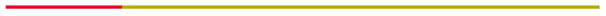 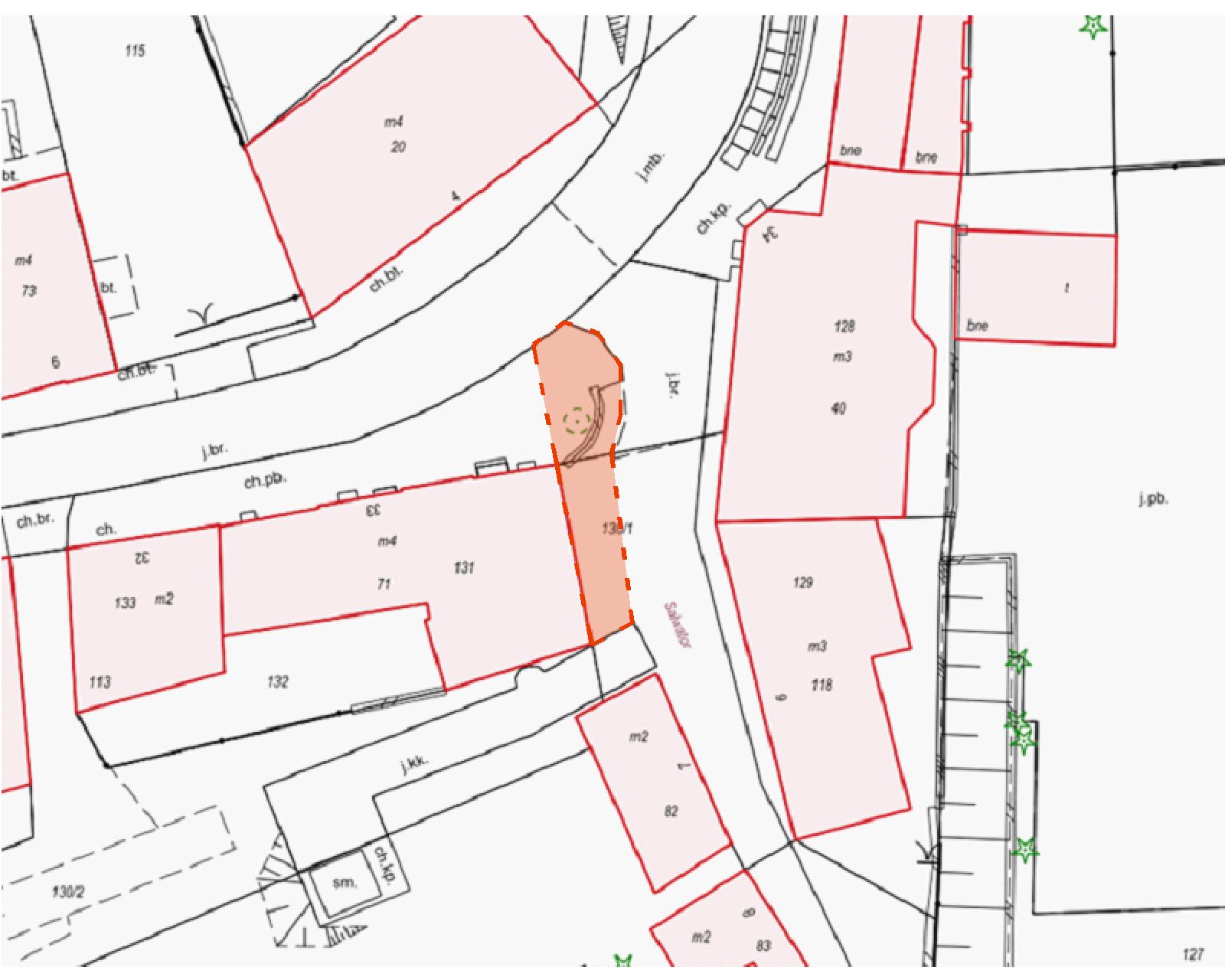 